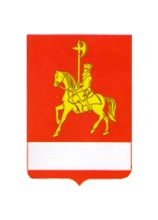 КАРАТУЗСКИЙ РАЙОННЫЙ СОВЕТ  ДЕПУТАТОВР Е Ш Е Н И Е25.07.2015                                   с. Каратузское                              №Р-368О внесении изменений в решение районного Совета депутатов от 24.07.2015 №47-365 «О внесении изменений в структуру администрации Каратузского района»Каратузский  районный Совет депутатов РЕШИЛ:1.Внести  следующие изменения   в  пункт 1 решения районного Совета депутатов от 24.07.2015 №47-365 «О внесении изменений в структуру администрации Каратузского района»: дату «от 06.04.2012 и номер  № 16-126» заменить на: дату от 12.05.2015  и номер №Р-326»,  далее по тексту без изменений.2.Контроль за исполнением настоящего Решения возложить на постоянную депутатскую  комиссию  по охране общественного порядка и законности  (В.И. Пономарев).3. Настоящее Решение вступает в силу в день, следующий за днём его официального опубликования в периодическом печатном издании Вести муниципального образования «Каратузский район» и распространяет свое действие  на правоотношения  с 24 июля 2015 года.И.о. Главы района -Председателя районногоСовета депутатов                                                                        М.А.Фатюшина